PREMETANE ŽIVALINavodilo: Če premečete besede, ki so zapisane z velikimi črkami, dobite neko žival. Kot namig do rešitve služijo krepko izpisane besede.DODATNE MOŽNOSTI:Med živalmi iz rešitev poišči plen in plenilca!Določi skupino živali (red, družina, vrsta), ki ji žival pripada!Med rešitvami izberi tebi najljubšo žival in poišči dodatne informacije o njej (življenjski prostor, prehrana, razmnoževanje, sorodniki …)!Nariši eno od živali.Izberi eno od živali in pripravi govorni nastop!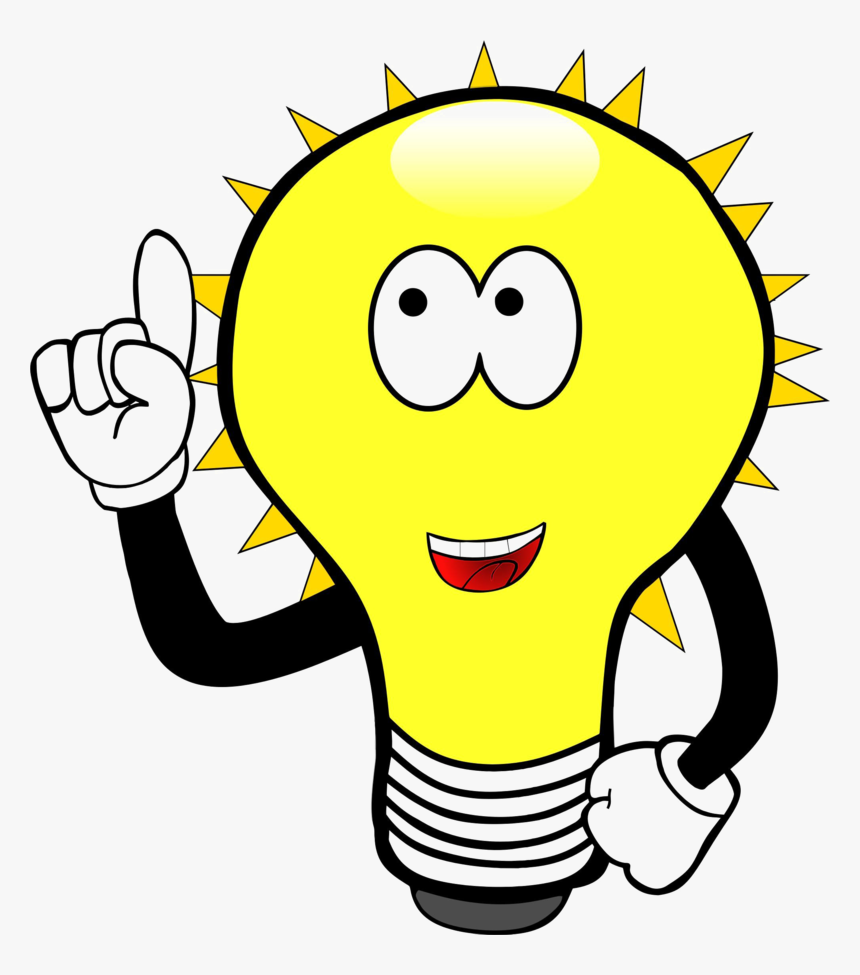 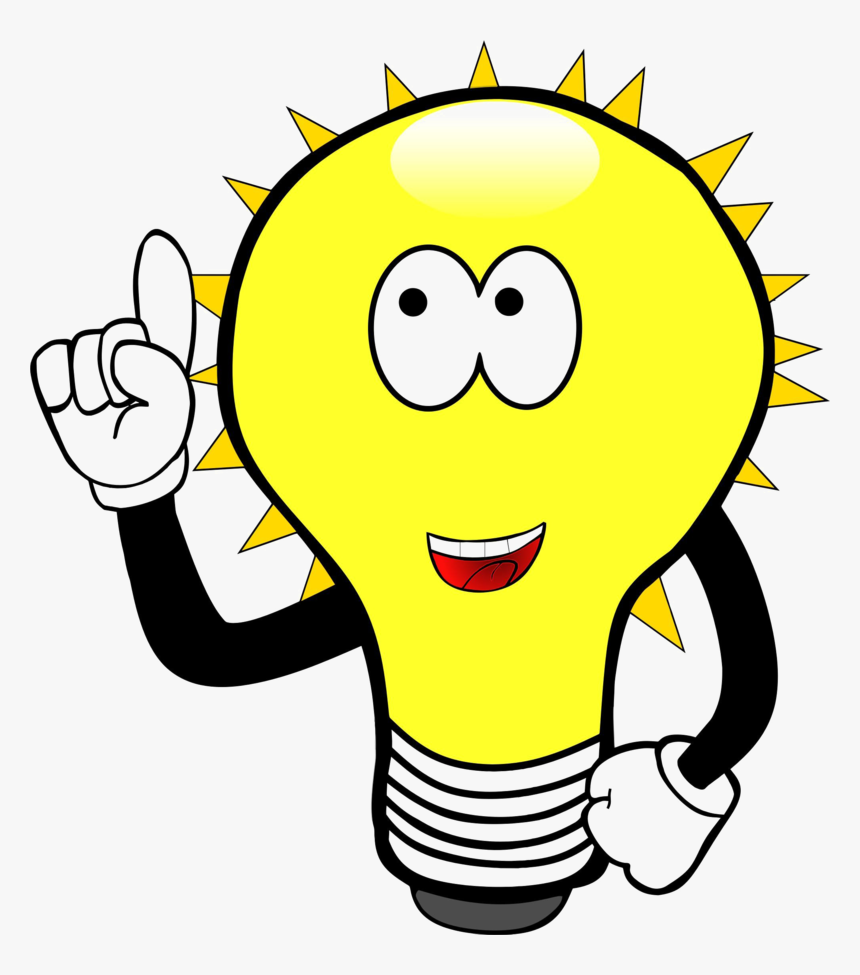 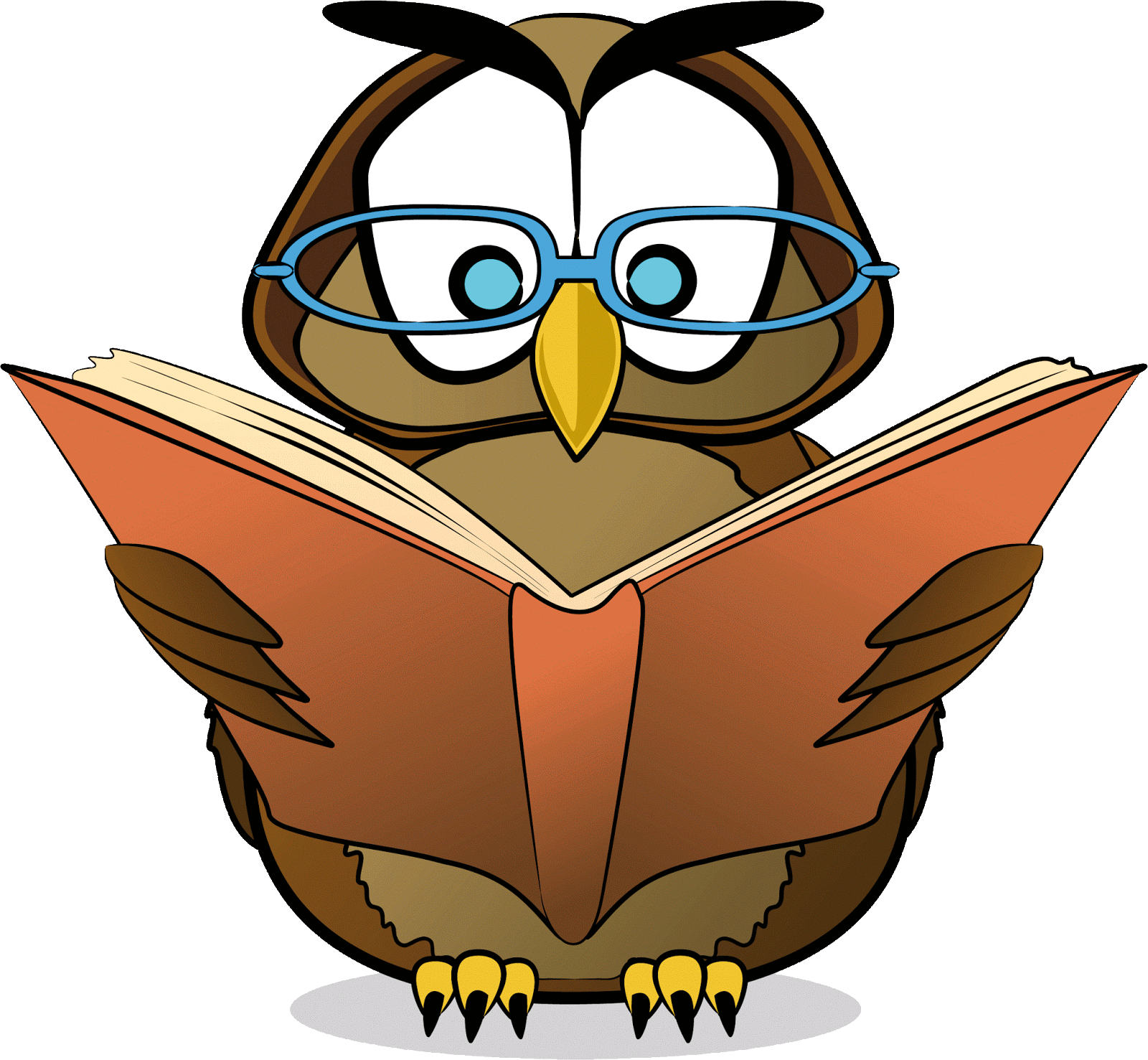 NAJTEŽJE, PRIMERNE ZA ENAJSTLETNIKE IN STAREJŠEHURA, LOV je uspel na vrtnega škodljivca,v past se je ujel,držite krivca.HUDIR, kako smrdi, četudi sem zamenjal nogavice, plinske vajese mi zdi, izvaja kuna, manjša od lisice.POL DESKE sorodnik polha zasede, še rajši je na drevesu; kljub drobnemu telesu, tudi žuželko snede.BOLI, KRI teče, peče, kadar te kljune - sledi uganka: kako se tistemu ptiču reče, telo najmanjše, kljun kot šivanka?KO MORNAR  približa se obali, vidi ptiča, ki se rad pohvali, da je svojevrsten rekorder -čez krila ima največji premer.DR. MILAN, biolog po poklicu, življenje opic proučuje, od vseh eno občuduje, precej pisano po licu.VANJI PA opica ugaja, ki živi na tleh, ropa vse, kar se podaja,po afriških poteh.VALI GA mati, kot je pač v navadi pri krokodilih azijskih voda,a ko na svet pokukajo tamladi, ribe, skrijte se, če se le da.RED MORDA že mora biti, jaz pa se ga ne držim, kamela mora dve grbi nositi, z eno jaz živim.NE VLECI ga, ne boš uspel ga spraviti z drevesa, še vedno bo z veje visel, navzdol obrnjenega telesa.NAGA POD kakšno razvalino živi, boji se človeške roke, je večja od miši (in bolj smrdi), zgloda vse (celo otroke).MARLJIV! RANČ je popolnoma očistil, vse mravlje je posesal. Ob tem sem na svojo sobo pomislil, ponj bom nekoga v Ameriko poslal.NI GOB nabral, kako bi le če biva na drevesu. Posebnost te opice je, da ji manjka rep na telesu.NI ZOB njegovo najboljše orožje, raje se združi v čredo, tako kot vsako govedo na sredi otroci, okoli možje.BOKI, LICA - vso telo, iskano žuželko boli močno, kako tudi ne, saj skače dlje, kot se od žuželke pričakovati sme.MANJKA pomemben predstavnik plazilcev bližnji sorodnik krokodila (le ta živi v bližini Nila) iskani pa je trepet ameriških volilcev.KAJ DAM za rogovje, kot ga nosi tisti jelen, ki mu ne diši skalovje, raje vidi travnik zelen.VRANA po polju stika - išče hrano za kosilo;na zemlji se nekaj premika, kot kaže, bo jesti obilo. Vendar, ojoj, plazeča žival je kuščar, ki je plen iskal.ORLI - papige plemenite sled in ne kot misliš, skupina ujed, seveda pa moraš vrstni red črk zamenjati in prebrati spet.BREZO v hipu podre, če se vanjo zaleti. Vendar to govedo le v živalskem vrtu še živi.REŠITVE:--------------------------------------------------------------------------1-voluhar,  2-dihur, 3-podlesek, 4-kolibri, 5-kormoran, 6-mandril,  7-pavijan, 8-gavijal, 9-dromedar, 10-lenivec, 11-podgana, 12-mravljinčar, 13-gibon,  14-bizon,15-kobilica, 16-kajman, 17-damjak, 18-varan, 19-lori,  20-zober